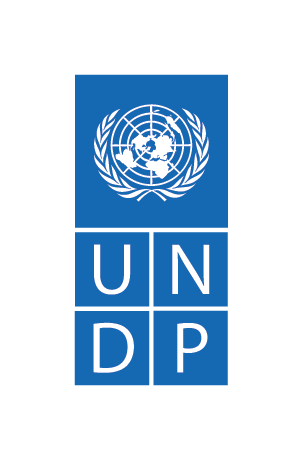 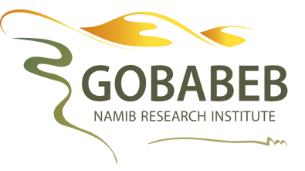 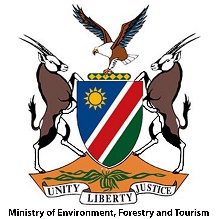 APPLICATION FORMClimate Action for Millennials Programme (CAMP)2022 Topic: “Climate Change and Ecosystem Health”Application Deadline: 8th May 2022NB: Please attach your CV, university transcript and copy of your COVID-19 vaccination bookThis training course aims to develop science-based understanding of climate change,and its predicted local effects. You willalso create outreach materials to educate at least 350 community members or secondary school learners in your home-town (stated below) during the July and August 2022, under the guidance of Gobabeb. Personal detailsAcademic qualificationsSurnameName(s)ID numberEmail addressCellphone numberLanguages spoken fluently COVID-19 vaccination datesTown where you plan to complete your outreachUniversity nameDegree name and completion yearWhich university subject did you enjoy most and why? (No more than 50 words)Do you have any teaching/ mentoring experience? Where?Have you been a member of an environmental group? Where?